TOREK, 31. 3. 2020TJA 9 (skupina Ahačič)Najprej rešitve ponedeljkove naloge: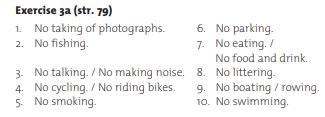 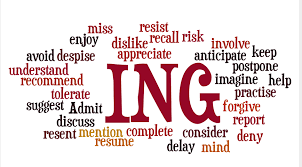 Danes boste utrjevali glagolnik.1. Naloge v delovnem zvezkuDZ str.77/48ab, DZ str.78/49, 50, 512. Naloga na spletu V povedi moraš vstaviti ustrezen predlog. Pravilno rešene povedi prepiši v zvezek:https://www.englisch-hilfen.de/en/exercises/structures/gerund_prepositions.htm 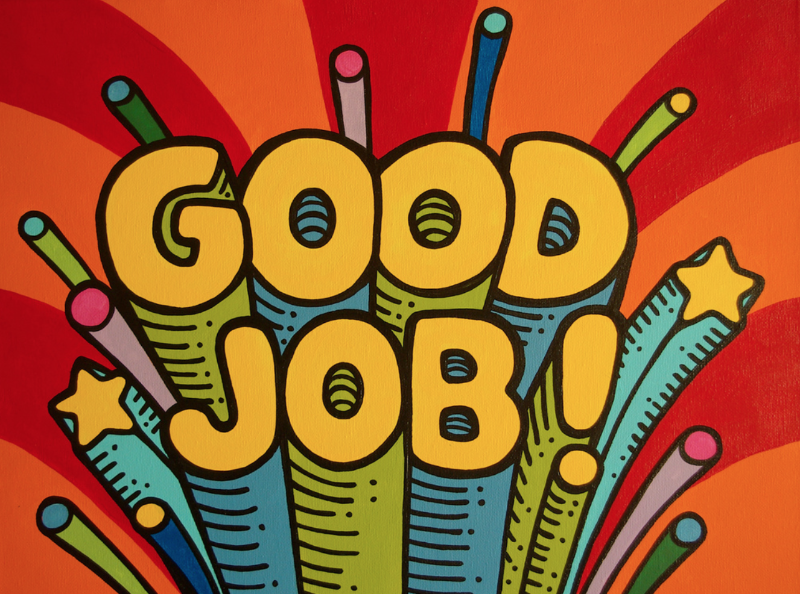 